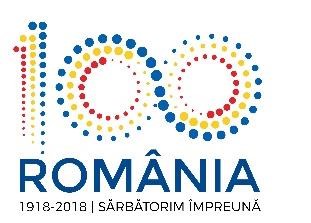 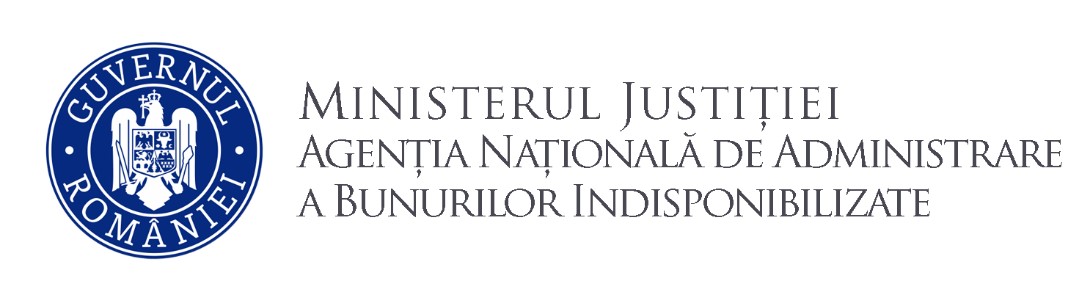  Nr. 85/1041/2017/05.11.2018 CLARIFICARE  nr. 1Având în vedere solicitările de clarificări referitoare la achiziția având ca obiect „închirierea unui imobil cu destinaţia depozit/hală depozitare, de minimum 2.000 mp, necesar depozitării bunurilor mobile aflate în administrarea sau în procedură de valorificare la nivelul Agenției”, Autoritatea Contractantă vă comunică următoarele: Întrebarea nr.1  Din extrasul de carte funciară nu reiese dreptul de închiriere, ci dreptul de proprietate. Ce anume se solicită? Răspuns nr. 1 Potrivit punctului 6 din Caietul de sarcini, subsecțiunea 6.7: Ofertantul trebuie să depună Extras de carte funciară (emis cu cel mult 2 luni înaintea depunerii ofertei), din care să rezulte dreptul ofertantului de închiriere al imobilului. De asemenea, potrivit punctului 5 din Caietul de sarcini, subsecțiunea 5.26: În cazul în care ofertantul nu este proprietarul spațiului oferit spre închiriere, acesta va prezenta actul în baza căruia deține dreptul de folosință din care să rezulte și dreptul de subînchiriere pe o durată de cel puțin 5 ani. Întrebarea nr.2 În cazul în care există o ipotecă se acceptă imobilul și în ce condiții? Răspuns nr. 2Condițiile în care poate fi acceptat un imobil asupra căruia există garanții imobiliare sunt reflectate în punctul 5 din Caietul de sarcini, subsecțiunea 5.27: Imobilul și terenul aferent trebuie să nu fie revendicat, să nu fie ocupat de alte persoane (fizice sau juridice), să nu facă obiectul vreunei acțiuni în justiție/litigiu sau a unor măsuri asigurătorii ori garanții imobiliare care să depășească 120.000 lei (cu excepția celor în favoarea unei instituții financiar bancare) și să poată fi pus la dispoziția Autorității contractante imediat după semnarea contractului.Întrebarea nr.3În cazul în care există o notare a ANAF se acceptă imobilul și în ce condiții? Răspuns nr. 3Condițiile în care poate fi acceptat un imobil asupra căruia există măsuri asigurătorii sunt reflectate în punctul 5 din Caietul de sarcini, subsecțiunea 5.27: Imobilul și terenul aferent trebuie să nu fie revendicat, să nu fie ocupat de alte persoane (fizice sau juridice), să nu facă obiectul vreunei acțiuni în justiție/litigiu sau a unor măsuri asigurătorii ori garanții imobiliare care să depășească 120.000 lei (cu excepția celor în favoarea unei instituții financiar bancare) și să poată fi pus la dispoziția Autorității contractante imediat după semnarea contractului.